PCES FOOD DRIVEPCES BETA Club is hosting our 2nd annual Feed the Community Food Drive to help needy families in our community. If you are able to donate a non-perishable food item, please send one of the following items listed below with your child to school. We will be collecting food on January 30-February 10. The class that donates the most will celebrate with a popcorn party!!!Thank you for your generosity.Instant oatmeal/grits	canned soup	mac and cheese		 Ramen Noodles  Canned tuna/chicken	applesauce 	single serving boxes of cereal	canned vegetables/fruit crackers	instant rice/noodles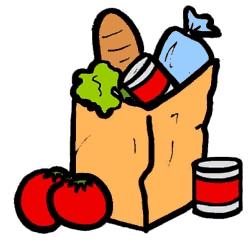 